27th ATHENS INTERNATIONAL FILM FESTIVAL PRESS RELEASETRIBUTE LIVES IN TRANSITION: TRANS CINEMA MATTERS“-The world can be a cruel place. -Yes girl, it is cruel. God gave me a penis. That’s pretty damn cruel, don’t you think?” Sin-Dee & Alexandra, ‘Tangerine’From the Tokyo underground at the end of the psychedelic 60s to the hedonistic  transformations of present day Rio de Janeiro and from Harlem’s queer empowerment of the 80s and 90s to the Greek political transition to “normalcy” and the Athenian backstreets of lasciviousness, the cinematic tribute of the 27th Athens International Film Festival titled “Lives in Transition: Trans Cinema Matters” crosses ages and continents, cultures and borders as it manifests through a small selection of films.At its centre bloom the stories of trans characters, culturally diverse, lively, sometimes melancholic but always lovable.  Some packaged as fiction, others in the form of a documentary, all told by trans people either from their role as director or the role of the lead, they all share experiences, utter fatally funny lines, fight for survival, dance, transform, inspire and move us emotionally.The exciting recent news of trans women elected to public posts in the USA and France, the coming out of celebrities, as well as the establishment of transgender directors in artistic standing, it is possible that all this is indicative of the onset of a positive social change. At the same time, however, negative stereotypes, all manner of discriminations, limited accessibility and gender-based psychological and physical violence are part of the daily life of trans people around the world.This tribute was designed to raise public awareness and not speak on behalf of trans people. It was designed by cis-gender beings, fully comprehending the notion of the oxymoron, hoping to have put together a bouquet of eclectic films which will offer a window into a frequently unseen world, films which might change the way we perceive and understand trans people. With the sincere hope of the Festival - and not only the Festival - that it may soon be designed by beautiful cis and trans beings alike.(Kostis Theodosopoulos)THE TRIBUTE’S FILMS:NORTH BY CURRENT by Angelo Madsen Minax (2021) - first panhellenic screeningSEE YOU THEN by Mari Walker (2021) -  first panhellenic screeningTHE OLEANDERS by Paola Revenioti (2021) -  in attendance of the cast and crewDISCLOSURE by Sam Feder (2020) - in attendance of the director and producerLITTLE GIRL by Sébastien Lifshitz  (2020) KORONA by Erofili Kokkali (2020) -  in attendance  of the directorOBSCURO BARROCO by Evangelia Kranioti (2018)TANGERINE by Sean Baker (2015) - introduced by Anna Kouroupou, Director of Red Umbrella AthensNANA by Lara Christen (2015)STRELLA  by Panos H. Koutras (2009) - in attendance of the cast and crewPARIS IS BURNING by Jennie Livingston (1991) -  followed by a  Q&Α  session with House of CareolaBETTY by Dimitris Stavrakas (1979) - in attendance of the cast and crewFUNERAL PARADE OF ROSES by Toshio Matsumoto (1969)* Following the screening of “STRELLA”, an OPEN DISCUSSION will follow on the subject of «Trans visibility in cinema and mainstream narratives vs real life». The following people will take part in the discussion: Paola Revenioti, director and activist, Elena Olga Christidi, psychologist and Scientific Director of the ORLANDO Centre for Mental Health, Anna Kouroupou, Director of Red Umbrella Athens and Erofili Kokkali, Sexual Health Advisor, author and actress. The discussion will be moderated by journalist Maria Louka. 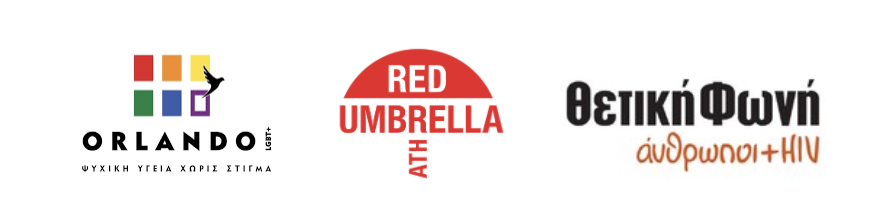 ΦΩΤΟΓΡΑΦΙΕΣ ΑΠΟ ΤΙΣ ΤΑΙΝΙΕΣ ΒΡΕΙΤΕ ΕΔΩPRESS CONFERENCEThe detailed programme of the 27th Athens International Film Festival will be presented at the PRESS CONFERENCE which will take  place on Wednesday 15th September 2021, at the open air cinema AEGLI ZAPPION at 20:30 and will be streamed live through the Festival’s social media pages.The 27th Athens International Film Festival will take place between 22nd September and the 3rd October 2021.For updates and more information tune into the sites of aiff.gr and cinemagazine.gr and the relevant social media pages: Facebook AIFF, Instagram, Twitter.  The 27th Athens International Film Festival is affiliated with the PEP Attiki 2014 – 2020 and is co-funded by the European Regional Development Fund.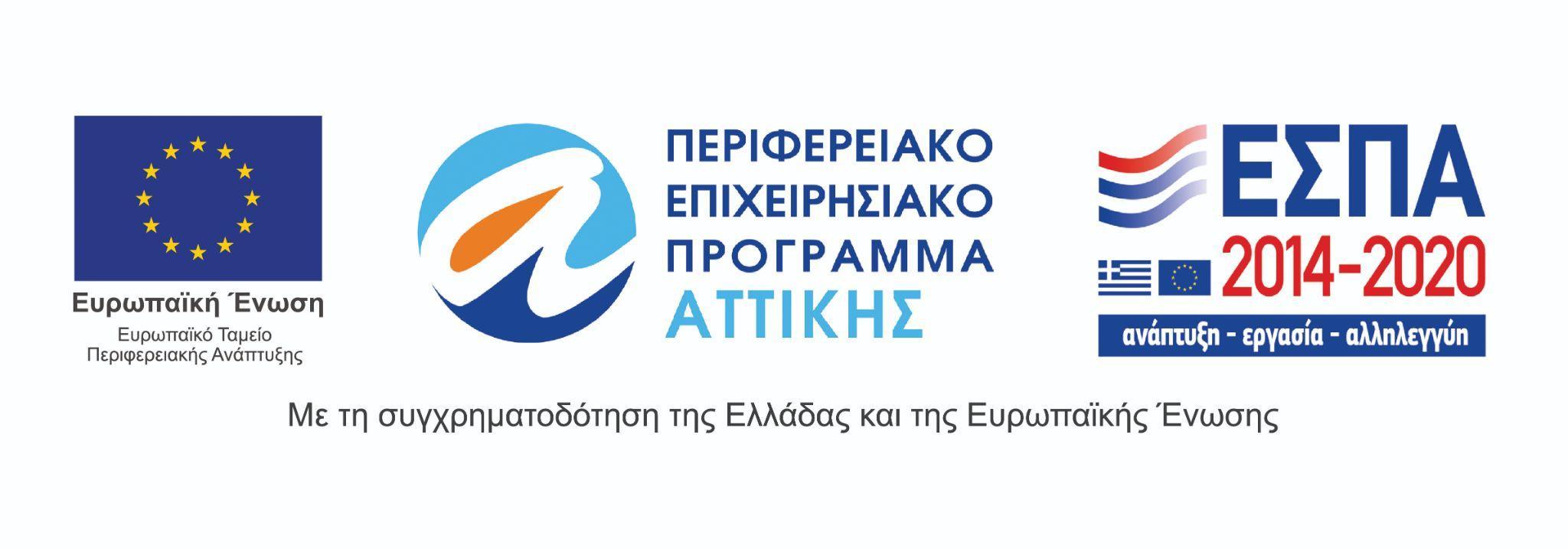 The 27th Athens International Film Festival takes place under the auspices of and with the financial support of the Ministry of Culture and Sports.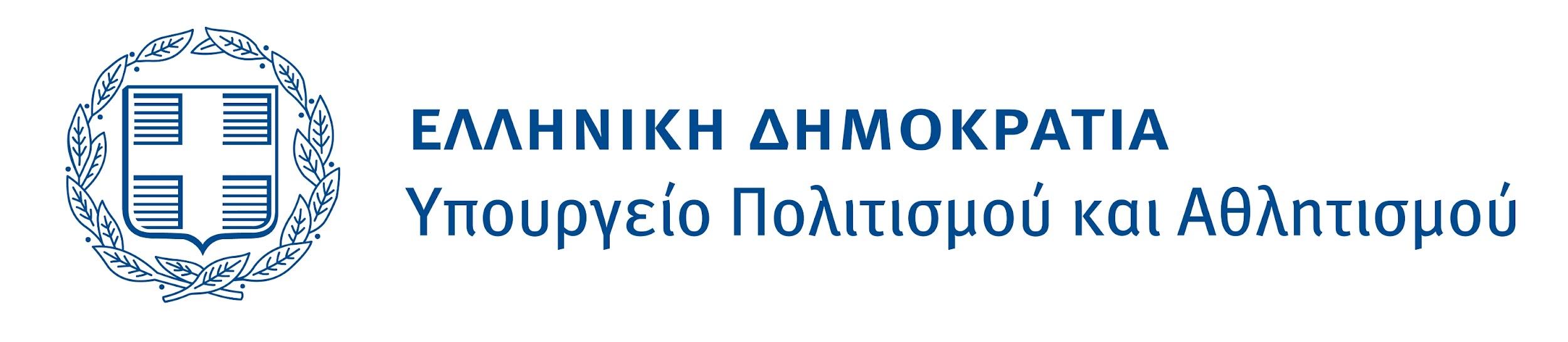 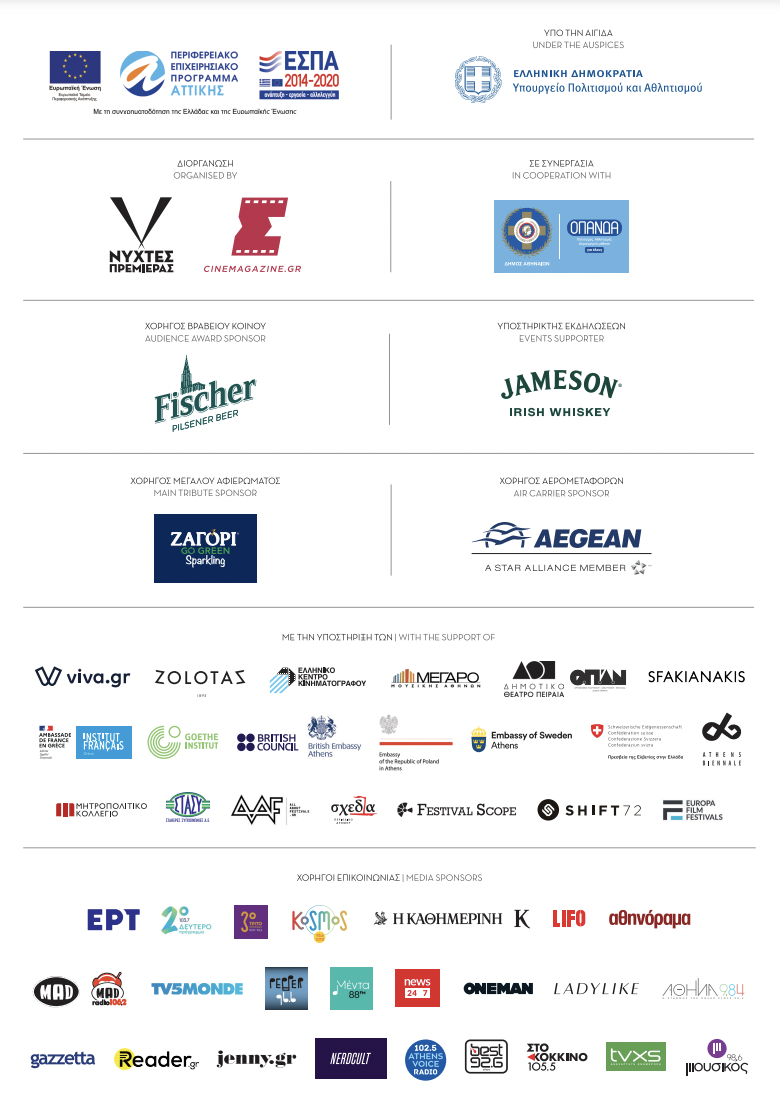 HYBRID VERSION OF THE 27TH ATHENS INTERNATIONAL FILM FESTIVALThe city’s most important celebration, the Athens International Film Festival returns for the 27th year, optimistic and fully adapted to the new conditions, repeating the successful hybrid version of last year’s event, making itself accessible to as many viewers as possible.The 27th AIFF will take place in the following indoor venues: ATHENS CONCERT HALL, IDEAL, DANAOS and TRIANON and for the first time at the MUNICIPAL THEATRE OF PIRAEUS as well as at the open air cinemas LAIS - The Greek Film Archive Foundation, RIVIERA, FLERY CINEMA and STELLA.At the indoor venues (Athens Concert Hall, Danaos, Ideal, Trianon, Municipal Theatre of Athens) in accordance with the current health protocols, admission will be allowed to those who:are vaccinatedwere diagnosed with Covid-19  (the diagnosis must have been made in the last 6 months) who have received a negative rapid antigen test in the last 48 hours, in the event that they have not been vaccinated. Viewers will  be admitted with the following: a valid ticketa vaccination / recovery certificate or the negative rapid antigen test result proof of identity via ID card, passport or driving license. Furthermore, for the added safety of our viewers, in collaboration with Festival Scope and Shift 72, the 27th Athens International Film Festival supplements its programme with a series of special screenings via a purpose-built digital platform (online.aiff.gr) where viewers  will be able to enjoy films from the comfort of their homes, throughout Greece.